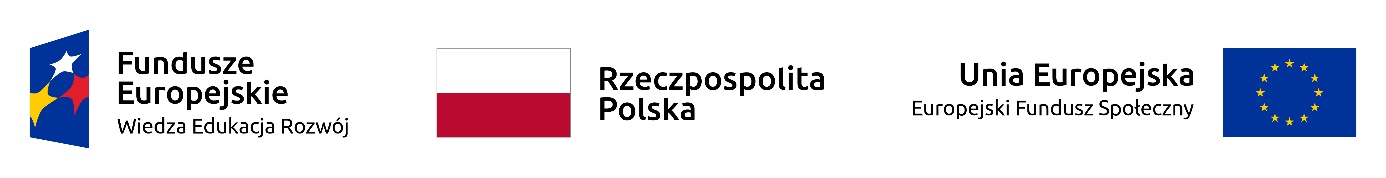 Projekt: „Nowa jakość – zintegrowany program rozwoju Politechniki Rzeszowskiej” współfinansowany przez Unię Europejską ze środków Europejskiego Funduszu Społecznego w ramach Programu Operacyjnego Wiedza Edukacja RozwójPOWR.03.05.00-00-Z209/17Politechnika Rzeszowska im. I. Łukasiewicza , al. Powstańców Warszawy 12, 35-959 Rzeszów,ODPOWIEDZI NA PYTANIAPOWIADOMIENIE O ZMIANACHUprzejmie informujemy, iż w dniu 2020-01-30 do Zamawiającego wpłynęła prośba o wyjaśnienie zapisu specyfikacji istotnych warunków zamówienia, w postępowaniu prowadzonym w trybie zapytania ofertowego na Przeprowadzenie szkoleń certyfikowanych dla studentów Wydziału Budownictwa, Inżynierii Środowiska i Architektury Politechniki Rzeszowskiej.Pytanie:Z uwagi na zapis w zapytaniu ofertowymV.Warunki udziału w postępowaniu:punkt 2Jeśli Wykonawca składa ofertę na więcej niż jeden kurs, winien wskazać dla każdego kursu inna osobę, ze względu na pokrywające się terminy kursów.Zwracamy się z prośbą o wyjaśnienie Czy z uwagi na to, że trzy kursy mają terminy wiosenne, a dwa kursy jesienne, zakładając, że potencjalny wykonawca składa ofertę na wszystkie 5 kursów, to wystarczające jest wykazanie trzech wykładowców?Odpowiedź:Zamawiający informuję, że Wykonawca może wskazać trzech wykładowców, zaznaczając przy tym, że pierwszy i drugi kursy jesienne nie może zostać przeprowadzony przez tego samego trenera ze względu na pokrywające się terminy kursów.W wykazie osób należy przy imieniu i nazwisku trenera wskazać nr kursu, który będzie prowadził.UWAGA ZMIANA TERMINU SKŁADANIA I OTWARCIA OFERT BYŁO: XI.Miejsce oraz termin składania i otwarcia ofert.Oferty należy składać w pokoju 424-1 al. Powstańców Warszawy 12, 35-959 Rzeszów, w terminie do dnia 6 lutego 2020 r. do godziny 10:00.Oferty otrzymane po terminie do składania ofert zostaną niezwłocznie zwrócone Wykonawcom bez otwierania.Wykonawca winien umieścić ofertę w kopercie zaadresowanej do Zamawiającego, na adres podany w pkt XI ppkt 1. Zaproszenia, która będzie posiadać następujące oznaczenia: „Przeprowadzenie szkoleń certyfikowanych dla studentów Wydziału Budownictwa, Inżynierii Środowiska i Architektury Politechniki Rzeszowskiej., znak sprawy: NA/S/17/2020 - nie otwierać przed dniem 6 lutego 2020 r. godz. 10:15” oraz opatrzy kopertę pieczęcią adresową Wykonawcy.Wykonawca może wprowadzić zmiany lub wycofać złożoną przez siebie ofertę pod warunkiem, że Zamawiający otrzyma pisemne powiadomienie o wprowadzeniu zmian lub wycofaniu oferty przed upływem terminu składania ofert.Wykonawca nie może wycofać oferty ani wprowadzić jakichkolwiek zmian w jej treści po upływie terminu składania ofert.Otwarcie ofert jest jawne i nastąpi w dniu 6 lutego 2020 r. o godzinie 10:15 w pokoju 424-1,  al. Powstańców Warszawy 12 35-959 RzeszówZAMAWIAJACY ZMIENIA NA:XI.Miejsce oraz termin składania i otwarcia ofert.Oferty należy składać w pokoju 424-1 al. Powstańców Warszawy 12, 35-959 Rzeszów, w terminie do dnia 7 lutego 2020 r. do godziny 10:00.Oferty otrzymane po terminie do składania ofert zostaną niezwłocznie zwrócone Wykonawcom bez otwierania.Wykonawca winien umieścić ofertę w kopercie zaadresowanej do Zamawiającego, na adres podany w pkt XI ppkt 1. Zaproszenia, która będzie posiadać następujące oznaczenia: „Przeprowadzenie szkoleń certyfikowanych dla studentów Wydziału Budownictwa, Inżynierii Środowiska i Architektury Politechniki Rzeszowskiej., znak sprawy: NA/S/17/2020 - nie otwierać przed dniem 7 lutego 2020 r. godz. 10:15” oraz opatrzy kopertę pieczęcią adresową Wykonawcy.Wykonawca może wprowadzić zmiany lub wycofać złożoną przez siebie ofertę pod warunkiem, że Zamawiający otrzyma pisemne powiadomienie o wprowadzeniu zmian lub wycofaniu oferty przed upływem terminu składania ofert.Wykonawca nie może wycofać oferty ani wprowadzić jakichkolwiek zmian w jej treści po upływie terminu składania ofert.Otwarcie ofert jest jawne i nastąpi w dniu 7 lutego 2020 r. o godzinie 10:15 w pokoju 424-1,  al. Powstańców Warszawy 12 35-959 Rzeszów